Aşağıda bilgilerini verdiğim bilgiler doğrultusunda kadrolu olarak çalıştım. Çalıştığıma dair belge ektedir.Çalışmamın staj olarak kabul edilmesini arz ederim.Öğrenci No			  : ……………………………………………..	Telefon: ……………………………….Bölümü				  : ……………………………………………………………Staj Yapılan Departman – Görevi: …………………………………………………………….Staj Yaptığı Tarih Aralığı		  : ……../………/20……..-………./………./20……Staj Gün Sayısı			  : ……………………………………………………………                   ……./……./20……E-Posta Adresi			  : ……………………………………………………………İkametgah Adresi		  : …………………………………………………………….                       İmza				    …………………………………………………………….        Öğrencinin Adı SoyadıSTAJ YAPILAN YERİN*STAJ KOMİSYONU TARAFINDAN DOLDURULACAKTIRNOT: Staj sonrasında bu belgenin doldurularak aşağıdaki belgelerle birlikte Öğrenci İşleri’ne elden ya da kargo ile teslim edilmelidir.Çalıştıkları işyerinden alınmış çalıştıkları bölümü ve hangi tarihler arasında çalıştıklarını gösterir resmi yazı. SGK onaylı ya da internetten alınarak staj yapılan İşletme tarafından onaylanmış sigorta dökümleri.  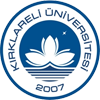 T.CKIRKLARELİ  ÜNİVERSİTESİTURİZM FAKÜLTESİ DEKANLIĞINAİşletmenin Adıİşletmenin Türü     Konaklama işletmeleri     Seyahat Acentası     Yiyecek İçecek İşletmeleri     Diğerİşletmenin AdresiTelefonFaksE-Posta AdresiWeb AdresiStaj kabul edilmiştir.Staj kabul edilmiştir.Staj reddedilmiştir.Staj reddedilmiştir.Toplam kabul edilen gün:Toplam kabul edilen gün:Toplam kabul edilen gün:Toplam kabul edilen gün:Tarih:Tarih:Tarih:Tarih:Açıklamalar:Açıklamalar:Açıklamalar:Açıklamalar:STAJ KOMİSYONU ÜYESİSTAJ KOMİSYONU ÜYESİSTAJ KOMİSYONU ÜYESİSTAJ KOMİSYONU ÜYESİ